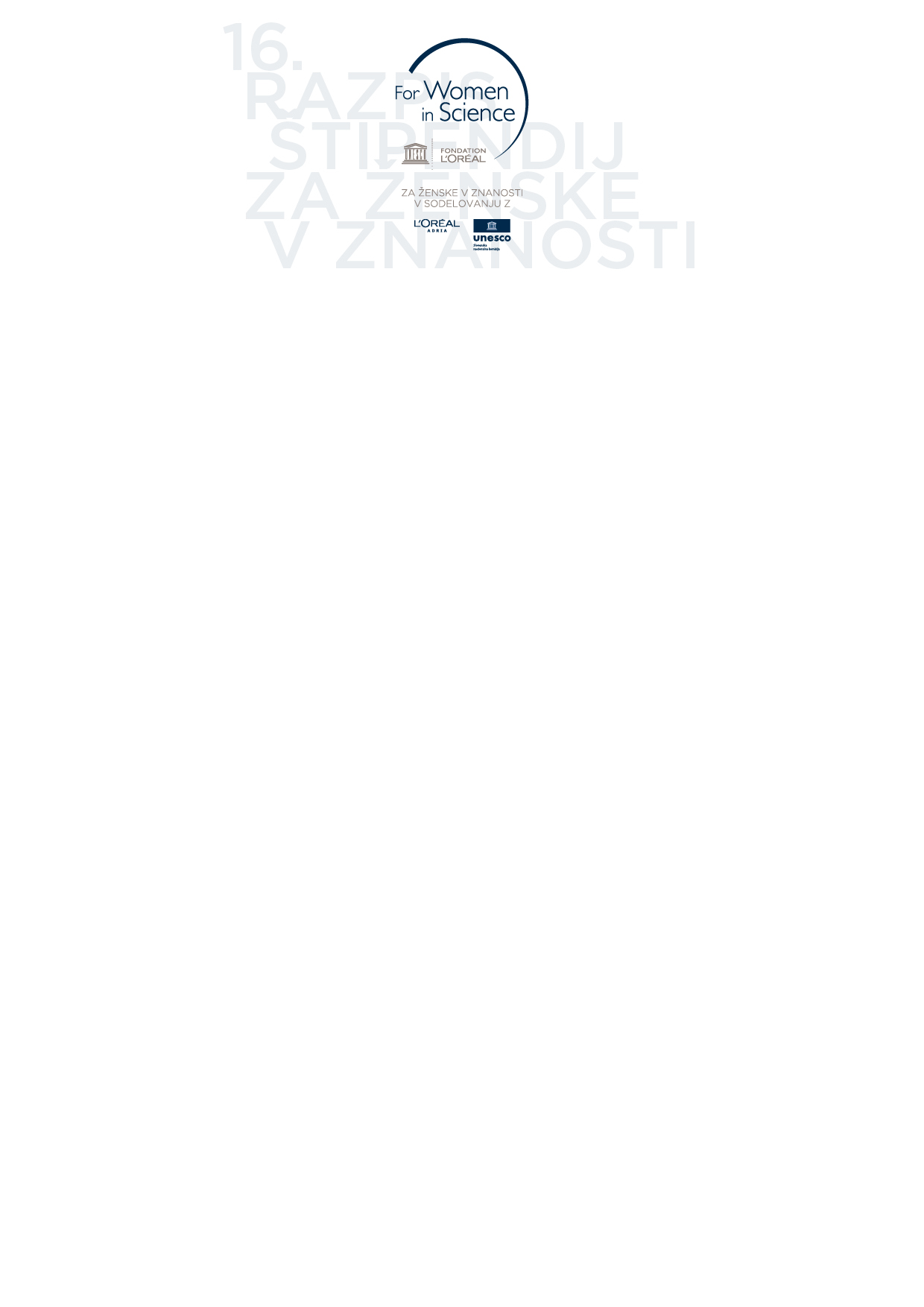 PRAVILNIK NATEČAJA ZA IZBOR ŠTIPENDISTKprograma »Za ženske v znanosti« 2022v organizaciji L'ORÉAL Adria d. o. o.inSlovenske nacionalne komisije za UNESCO Pristopni pogojiKandidatke za štipendijo morajo izpolnjevati naslednje pogoje:Prijava mora biti oddana izključno v elektronski verziji na uradnem prijavnem obrazcu, ustrezna dokumentacija pa naj bo prav tako oddana kot elektronska priloga  e-prijavi z ustreznimi poimenovanji za vsako posamezno prilogo. Elektronsko prijavo kandidatka pošlje na e-naslov: marjutka.hafner@gov.si s pripisom v zadevi elektronskega sporočila »POZOR: Nacionalne štipendije »Za ženske v znanosti« 2022«. Kandidatke na doktorskem študiju morajo imeti slovensko državljanstvo in stalno prebivališče v Sloveniji.Štipendijo bodo prejele 3 kandidatke naravoslovnih znanosti, biotehnike in medicine, ki so v študijskem letu 2021/2022 v zaključni fazi doktorskega študija in bodo predvidoma zagovarjale doktorsko tezo v letu 2022 ter lahko dokumentirajo predvidene rezultate in uporabnost svojega raziskovalnega dela. Na dan oddaje vloge zagovor doktorata ne sme biti zaključen. Posamezna kandidatka se na razpis lahko prijavi le enkrat.Posamezna štipendija, ki bo izplačana v enkratnem znesku, in je bo izplačal L'ORÉAL Adria d. o. o., znaša 5.000,00 EUR.Znanstveno raziskavo za namen pridobitve doktorata mora kandidatka opravljati na raziskovalni instituciji v Sloveniji.Nacionalni odbor ima glede na oceno kvalitete in ustreznosti prijav po pregledu vseh prijav pravico predlagati tudi manjše število štipendij. Nacionalni odbor lahko kandidatke povabi na razgovor.Prijavni obrazec in priloge morajo biti oddane po elektronski pošti do vključno 25. novembra 2021. Kandidatke 25. novembra 2021 ne smejo biti starejše od 35 let. V primeru, da je kandidatka izkoristila porodniški dopust – pri čemer se za enega otroka upošteva 1 leto – se starostna meja dvigne nad 35 let, za čas dejansko izrabljenega dopusta.Izbor štipendistk bo zaključen do 31. marca 2022.Kandidatke bodo prejele pisno odločitev nacionalnega odbora, ki je dokončna. Izbrane štipendistke bodo štipendije prejele na slovesnosti, katere datum in kraj bosta določena naknadno.Postopek prijavePrijava mora biti oddana izključno v elektronski verziji na uradnem prijavnem obrazcu, ustrezna dokumentacija pa naj bo prav tako oddana kot elektronska priloga-prijavi z ustreznimi poimenovanji za vsako posamezno prilogo. Elektronsko prijavo kandidatka pošlje na e-naslov: marjutka.hafner@gov.si s pripisom v zadevi elektronskega sporočila »POZOR: Nacionalne štipendije »Za ženske v znanosti« 2022«.Vsako prijavo mora odobriti (podpisati) predstojnik/-ica institucije, kjer kandidatka študira/dela, ali njen mentor/-ica.Prijava mora vsebovati naslednje:izpolnjen prijavni obrazec,življenjepis,kopijo osebne izkaznice,kopije diplom oz. dokazila o zadnji dokončani stopnji študija, vključno s kopijo ocen na zadnji dokončani stopnji študija,kopijo vpisa na doktorski študij ali kopijo potrdila o prijavi teme doktorske disertacije,priporočilo znanstvenega mentorja/-ice//svetovalca/-ke, ki naj med drugim vsebuje tudi potrdilo, da je kandidatka v zadnjem letu doktorskega študija,izpis bibliografije kandidatke z vrednotenjem bibliografskih kazalcev raziskovalne uspešnosti po metodologiji ARRS in bibliografije kandidatke iz vzajemne baze podatkov COBIB.SI, največ tri povzetke (do polovice strani) pomembnejših znanstvenih publikacij kandidatke po njenem izboru, izjavo, da pri prijavljenem projektu ni bilo izvedeno testiranje na živalih, ki bi povzročalo trpljenje živaliNepopolnih prijav ter prijav, ki ne bodo oddane v razpisnem roku, ocenjevalna skupina ne bo upoštevala.Za kandidatke bo v času prijav organiziran informativni pogovor po spletu kot pomoč pri pripravi vloge. Pogovor bo potekal 18. novembra od 12.00 do 14.00 ure. Spletna povezava bo predhodno objavljena na spletni strani https://www.facebook.com/zazenskevznanosti/.Podatki iz prijave se lahko uporabijo v statistično-analitične namene. Kriteriji za ocenjevanje prijav1. Preteklo delo in objave:znanstvena odličnost (na podlagi izpisa bibliografije kandidatke z vrednotenjem bibliografskih kazalcev raziskovalne uspešnosti po metodologiji ARRS),vsebinska ocena dosedanjega znanstvenega delovanja (na podlagi izpisa celotne bibliografije kandidatke iz vzajemne baze podatkov COBIB.SI in pregled publikacij iz prijave).Pri izboru bodo upoštevane posebnosti posamezne stroke (tudi glede objav).2. Relevantnost doktorata:znanstveni cilji doktorata,praktična vrednost doktorata.3. Relevantnost prijavljenega  projekta:izvirnost in inovativnost,realnost izvedbe v danem časovnem okviru. 4. Porazdelitev štipendij po različnih področjih.Objava rezultatovKandidatke bodo o rezultatih razpisa obveščene po telefonu in/ali pošti s strani Ministrstva za izobraževanje, znanost in šport RS. Seznam prejemnic štipendije (ime, priimek, znanstveni in strokovni naslov ter znanstveno področje) bo objavljen na spletnih straneh Ministrstva za izobraževanje, znanost in šport RS.Pravice in obveznosti prejemnic štipendijeŠtipendija bo izbranim kandidatkam izplačana v enkratnem znesku, v roku 45 dni po svečani podelitvi štipendij in podpisu pogodbe z L'ORÉAL Adria d. o. o., na bančni račun, ki ga bodo posredovale naknadno, po prejemu obvestila o prejetju štipendije.Izbrane štipendistke bodo v obdobju od prejetja štipendije do zagovora doktorske disertacije nadaljevale z znanstvenim delom na znanstveni instituciji v Sloveniji.Štipendistke bodo v vseh svojih publikacijah in javnih predstavitvah raziskave navedle, da so štipendirane iz programa »Za ženske v znanosti« v organizaciji L'ORÉAL Adria d. o. o. in Slovenske nacionalne komisije za UNESCO.Štipendistke bodo znanstveno raziskavo, za katero so prejele štipendijo, izvedle v skladu s prijavljenim projektom in ob koncu tega obdobja Slovenski nacionalni komisiji za UNESCO posredovale pisno poročilo, skupaj z oceno znanstvenega mentorja/-ice//svetovalca/-ke.Štipendistke bodo obvestile MIZŠ, Urad za UNESCO, v primeru opustitve znanstvenega projekta.V primeru opustitve znanstvenega projekta bo nacionalni odbor odločal o dopustnosti take spremembe in o morebitnem umiku zneska ali dela zneska dodeljene štipendije programa »Za ženske v znanosti«. Štipendistke se zavezujejo, da bodo v največji možni meri in z dobrimi nameni sodelovale pri vseh aktivnostih za predstavljanje znanstvenega dela in promocije vloge žensk v znanosti v sredstvih javnega obveščanja, kot so tisk, televizija, internet, fotografije, brošure ter distribucija le-teh. V primeru spora glede samega natečaja ter iz natečaja izvirajočih odnosov je za reševanje spora pristojno sodišče v Ljubljani.OBVESTILO KANDIDATKAM GLEDE OBDELAVE OSEBNIH PODATKOV (GDPR)Upravljavec zbirke osebnih podatkov: Ministrstvo za izobraževanje, znanost in šport, Masarykova cesta 16, 1000 Ljubljana, telefon: (01) 400 52 00, e-pošta: gp.mizs@gov.si.Kontakti pooblaščene osebe za varstvo osebnih podatkovPooblaščena oseba za varstvo osebnih podatkov Ministrstva za izobraževanje, znanost in šport je dosegljiva na elektronskem naslovu povop.mizs@gov.si.Namen obdelave osebnih podatkov: Ministrstvo se zavezuje, da bodo osebni podatki obdelani zakonito, pošteno in na pregleden način ter da bo zahtevalo, pridobivalo in obdelovalo zgolj osebne podatke, ki so neposredno in objektivno povezani z izvajanjem natečaja za pridobitev štipendije, ki so namenjene znanstveno-raziskovalnim projektom raziskovalk naravoslovnih znanosti, medicine in biotehnike v okviru slovenskih znanstvenih institucij.Osebni podatki bodo obdelani za naslednje namene: a) ocenjevanje: ime, priimek, naslov, datum rojstva, e-naslov, strokovni in znanstveni naziv, podatki v zvezi s poklicnim življenjem, slika in podatki iz prijave na razpis;b) obveščanje in vabljenje kandidatk: ime, priimek, naslov, e-naslov. Ministrstvo za izobraževanje, znanost in šport kot soorganizator natečaja »Za ženske v znanosti« v postopku izvedbe natečaja vodi evidenco prijaviteljic ter zbira vse podatke, ki so jih posameznice navedle v prijavnem obrazcu, ki je določen z natečajem.Pravna podlaga za obdelavo osebnih podatkov: Prijava na natečaj, ki ga objavi Ministrstvo za izobraževanje, znanost in šport, in morebitna sklenitev pogodbe o štipendiranju med izbrano kandidatko in L’Oréal Adria d.o.o. Privolitev (soglasje) kandidatk za obveščanje in vabljenje na dogodke (podelitev štipendij in morebitne druge dogodke v okviru programa Za ženske v znanosti) in soglasje, da se zbirajo podatki potrebni za vabljenje (ime, priimek, naslov elektronske pošte, naslov prebivališča, telefon/GSM).Uporabniki osebnih podatkov:Prijave bosta pregledala ocenjevalna skupina, ki bo naredila prve poglobljene ocene vseh prijav in predlagala izbor 3 štipendistk in 2 rezervnih kandidatk, ter nacionalni odbor, ki bo sprejel dokončno odločitev o štipendistkah.V sredstvih javnega obveščanja se objavijo naslednji podatki izbranih kandidatk: ime in priimek, strokovni in znanstveni naziv ter področje raziskovalnega dela.MIZŠ ne bo posredoval L'Oréalu nobenih osebnih podatkov kandidatk (izbranih/neizbranih). L'Oréal bo od izbranih kandidatk sam pridobil osebne podatke, potrebne za sklenitev pogodb o štipendiranju. Vse štipendistke bodo pravočasno in ustrezno obveščene o podrobnostih in načinu obdelave njihovih osebnih podatkov s strani L'Oréal Adria. Prenos osebnih podatkov v tretjo državo ali mednarodno organizacijo: Osebni podatki se ne bodo prenašali v tretje države. Obdobje hrambe osebnih podatkov V skladu z Uredbo o varstvu dokumentarnega in arhivskega gradiva (Uradni list RS, št. 42/17), Pravilnikom o določanju rokov hranjenja dokumentarnega gradiva v javni upravi (Uradni list RS, št. 52/09) in Klasifikacijskim načrtom Ministrstva za izobraževanje, znanost in šport v veljavi od 1.1.2005, se določi rok hrambe 10 let od rešitve predmetne zadeve oz. po zaključku vsakega natečajnega cikla.Pravice posameznika in dodatne informacijeKandidatka lahko skladno s Splošno uredbo o varstvu podatkov od ministrstva zahteva dostop do osebnih podatkov, popravek osebnih podatkov oziroma omejitev obdelave v zvezi s kandidatko, na katero se nanašajo osebni podatki, tako da o tem obvesti pooblaščeno osebo za varstvo osebnih podatkov ali skrbnika pogodbe o štipendiranju.Posameznica ima tudi pravico, da ugovarja obdelavi osebnih podatkov.Zagotovitev osebnih podatkov v okviru kandidatkine vloge na natečaj za štipendijo oziroma pripadajočih dokazil je obveznost, ki je potrebna za sklenitev pogodbe o štipendiranju. Uveljavitev pravice za izbris  osebnih podatkov kandidatke se bo štela za odstop od sodelovanja na natečaju oziroma odstop od pogodbe o štipendiranju.Posameznica, na katerega se nanašajo osebni podatki, ima pravico do vložitve pritožbe pri nadzornem organu za varstvo osebnih podatkov Republike Slovenije - pri Informacijskem pooblaščencu, Dunajska cesta 22, SI-1000 Ljubljana, telefon: (01) 230 97 30, e-pošta: gp.ip@ip-rs.si, spletna stran: https://www.ip-rs.si/. Posameznica privolitev lahko kadar koli prekličete, ne da bi to vplivalo na zakonitost obdelave podatkov, ki se je na podlagi privolitve izvajala do njenega preklica.Osebni podatki kandidatke ne bodo podvrženi avtomatiziranemu sprejemanju odločitev oziroma oblikovanju profilov iz prvega in četrtega odstavka 22. člena Splošne uredbe o varstvu podatkov.